MERSİN BÜYÜKŞEHİR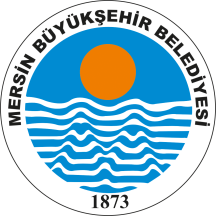 BELEDİYE MECLİSİ KARARIBirleşim Sayısı : (1)Oturum Sayısı : (1)Dönem Sayısı   : (2)Karar Tarihi    : 08/02/2016Karar Sayısı     : 132	 Büyükşehir Belediye Meclisi 08/02/2016 Pazartesi günü Büyükşehir Belediye Meclis Başkanı Burhanettin KOCAMAZ başkanlığında Mersin Büyükşehir Belediyesi Kongre ve Sergi Sarayı Toplantı Salonu’nda toplandı.Emlak ve İstimlak Dairesi Başkanlığı'nın 04/02/2016 tarih ve 76835128-756.99-125-600 sayılı yazısı katip üye tarafından okundu.KONUNUN GÖRÜŞÜLMESİ VE OYLANMASI SONUNDA6360 Sayılı Kanun ile Mersin Büyükşehir Belediyesi’ne devredilmiş olan Erdemli               İlçesi, Arpaçbahşiş Mahallesi, 137 ada, 6 parsel numaralı taşınmazın idaremizce Erdemli İlçesine verilecek  hizmetler için Hizmet Binası olarak kullanılması planlanmaktadır.Bu taşınmazın bitişiğinde bulunan ve geçmişte Tüzel Kişiliği 6360 Sayılı Kanun ile kapatılmış Arpaçbahşiş Belediyesi tarafından makine ikmal ve park alanı olarak kullanılmış olan 137 ada, 5 parsel  numaralı  taşınmazın Erdemli Belediyesi'ne devredildiği görülmüştür.Her iki taşınmazın bir bütün olarak değerlendirilmesi kamu hizmetlerinin yürütülmesi açısından önemli olduğu bu sebeple 137 ada, 5 parsel numaralı 3.180,00 m2 miktarlı arsa vasfındaki taşınmazın makine ikmal ve diğer hizmetlerin yerine getirilebilmesi için idaremiz  adına devir, tahsis veya  takas yoluyla devri Erdemli Belediyesinden talep edilmiştir.Erdemli Belediye Meclisi’nin 08.01.2016 tarih ve 24 Sayılı Kararı ile bahse  konu  137  ada, 5 numaralı taşınmazla ilgili olarak Erdemli Belediyesine ait bölgede yapacakları hizmetler için başkaca bir taşınmazlarının bulunmaması sebebiyle 137 ada, 5 parsel numaralı taşınmazın Mersin  Büyükşehir  Belediyesi'ne  takas  yoluyla devri uygun görülmüştür.Bu doğrultuda yapılan incelemede Tömük Mahallesinde 15 ada, 72 parsel numaralı Erdemli Belediyesi ile hisseli bulunduğumuz taşınmaz ve Kargıpınarı Mahallesi 285 ada,           1 parsel numaralı taşınmazımızın devir alınmak istenen taşınmazın bulunduğu bölgede olması sebebiyle takas niteliklerine uygun olduğunun bilinmesi ile ilgili teklifin gündeme alınarak, Plan ve Bütçe Komisyonu'na havalesine, yapılan iş'ari oylama neticesinde mevcudun oy birliği ile karar verilmiştir.Burhanettin KOCAMAZ                     Enver Fevzi KÖKSAL     	 Ergün ÖZDEMİR        Meclis Başkanı	                                   Meclis Katibi	   	                Meclis Katibi